TALENTED SPORTS PROGRAM (TSP) – 2018/19Information for Prospective StudentsThe Application Forms must be completed and returned to the school. The Application must be accompanied by:-copies of the last two School Reports.the $25 Application Fee.Current clear headshot (photograph) of your childStudents are usually expected to participate in Talent Identification Trials. The school will inform you where and when the trials will be conducted.Students can only gain placement in ONE TSP. You may, however, nominate for placement in either 1 or 2 sports. If successful in both sports, you will be offered a place for the highest priority sport nominated on your Application Form.The Selection Panel consider:-Information supplied on the application (eg references, personal best times, representative level reached).Practical/Game skills testing conducted by TSP coaches and/or State Association Representatives (if this is deemed necessary).Fitness Testing conducted by Staff. (Yr 6 into Yr 7 Trials)Information on the School Reports supplied.Offers of Placement will be made to students as soon as possible.  These offers are subject to DoE enrolment procedures and are not final unless ratified by an interview with the Principal.Information about the TSPIt is a user pays system with each sport having an annual TSP fee of approximately $300.00 –$950.00.  Prospective applicants are advised that half of the payable fee is due on acceptance of the contract. Parents are also advised that there is a $100.00  Strength and Conditioning fee payable on acceptance of offer.
Coaching occurs at school or at local facilities.Each sport has a mentor/teacher attached whose role is student welfare and the facilitation of communication between coaches, parents and the school.Student progress in each TSP will be evaluated during the year and reports sent to parents.A student failing to submit an assignment by the due date will be withdrawn from all school representation until the assignment is completedA student found to be unsatisfactory at consecutive academic reviews will be withdrawn from the TSP and placed on an improvement program to assist them in restoring their satisfactory status.Andrew Tetley, Director of Sport The Hills Sports High School Application for Enrolment 2018/19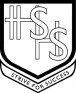 PAIDFITNESS TIME SPORT TRIAL DATEPrincipal: Mr M Struyve	Phone:  9622 7300	Fax: 9831 6190CONDITIONS OF ENROLMENTTo qualify for enrolment at The Hills Sports High School a student must either live in the local drawing area or be selected on merit as a talented sports person. The criteria for selection on merit in the Talented Sports Program are:an outstanding sporting record or potentiala sound academic recordan excellent attitude towards schoola sound student welfare record.Successful applicants are required to be available to represent the school in any NSW CHSSA Carnival, game or competition for which she/he is selected.As a high profile school, students may be interviewed and/or photographed by the media. The Hills Sports High School is proud of the achievements of their students. Frequently their achievements will be celebrated in print and electronic forms of publication. Parents are expected to grant approval for such media appearances.All students attending The Hills Sports High School are required to enter into a “no-drug use” agreement with the school.A condition of “out-of-area” entry to The Hills Sports High School is membership of a Talented Sports Program. In the event that a student withdraws or is withdrawn from a Talented Sports Program, he/she will be expected to leave the school.TSP - GENERAL INFORMATION   The Hills Sports High School encourages all successful TSP applicants to continue their membership with their current Club / Association.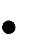    Successful applicants to the TSP should be aware that regular attendance and participation in coaching and training sessions conducted by The Hills Sports High School Coaching staff is compulsory and is a condition of placement into the Program.   Successful TSP applicants are required to be available to represent The Hills Sports High School in any NSW CHSSA, NSW or Australian Carnival, game or competition for which he/she is selected. On occasions, it may be necessary to require players to stand down from weekend matches to ensure fitness or availability for major competition games.   Students may choose to continue training with their present Coach or may opt to train exclusively with the School Coaching staff. If a student selects the latter option, it is their ethical responsibility to inform their present Coach of their decision.   Applicants may be required to attend a Talent Identification Trial. Trial matches may be included as part of the testing procedure. You will be advised of the specific date and venue by mail.   This form must be attached to the general application form for return to The Hills Sports High School.Parental Consent StatementI have read and completed both sides of this form. I agree to permit my child to participate in The Hills Sports High School Talent Identification Day.Signature…………………………………….	Date………………….. (Parent/Guardian)Australian FootballAthleticsBaseballCheerleadingCricketNetballRugby LeagueRugby UnionRugby 7’s (Girls)SoccerSoftballSwimmingTouch Football (Girls)Water Polo(To be completed and attached to The Hills Sports Application for Enrolment)SPORT #1: ______________________________	SPORT #2: _______________________________Surname:  	Given Names:  	Height: __________ 		Weight: __________ 		Date of Birth: ____________________Current Club Membership or 2017 Representative Teams playing/played for:__________________________________________________________________________________________________Preferred Position(s):  	_Details of best individual performances / representative experience:____________________________________________________________________________________________________________________________________________________________________________________________________________________________________________________________________________________________________________________________________________________________________________________________________________________________________________________________________________________________________________________________________________________________________________________________________________Coach / Referee:  	  Phone No:  	___Coach / Referee:  	  Phone No:  	___Is there any additional information you would like to add? (Attach sheets if necessary)______________________________________________________________________________________________________________________________________________________________________________________________________________________________________________________________________________________________________Note: Acceptance into The Hills Sports High Talented Sports Program is determined by The Hills Sports High Selection Panel and the Head Coach. No further correspondence will be entered into.I certify all of the above information to be correct and agree to the conditions of enrolment in The Hills Sports High School Talented Sports Program.Signed:	(Parent / Guardian)	Date:  	  Student Details 	Special CircumstancesAre there any circumstances about the student seeking to be enrolled that the school should know prior to enrolment? (e.g. mature age, pregnancy, living apart from parental supervision, medical condition, subject of a court order, State arranged out of home care)Yes     NoIf yes, provide a brief description of the circumstancesHas  the  student  any  past  history  of  violent behaviour?Yes	NoIf yes, please provide detailsDid this involve being suspended or expelled from any previous school?Relevant previous historyThe NSW Department of Education and Training has a responsibility to assess and manage any risk of harm to its staff and students.To your knowledge, is there anything in the student’s history or circumstances (including medical history) which might pose a risk of any type to the student, other students, or staff at this school?Yes      NoIf yes, provide brief description of student’s medical or other history which might pose a risk of any type to the student, other students, or staff at this school.Yes    NoIf yes, was this for (please tick):Actual violence to any person?                 Illegal drugs?                                             Possession of weapon or anyitem used to cause harm or injury?	Threats of violence or intimidation ofstaff, students, or others at the school?  Are you aware of any other incidents of the kind listed above that have involved the student outside of the school setting?Yes              NoIf  yes,  please  provide  a  brief  outline  of  these matters.Please provide contact details of health professionals or other relevant bodies that have knowledge of these issues.Applicant’s Declaration	This section must be completedIn dealing with this application, it may be necessary for the school or another part of the Department of Education and Training, to look at documents held by previous schools, health care professionals or other government agencies. This information will be collected, used and stored consistent with the Privacy and Personal Information Protection Act and Health Records and Privacy Act 2002. The consent of the owner of the information, while not always necessary, is appreciated and will speed up the assessment of the application.Consent to access documentsI consent to the Department of Education and Training gaining access to relevant information about the student to be enrolled held by previous schools, health care professionals or other government agencies.I understand the school may approach these bodies directly. The information they request may include information related to any of the questions I have answered above.Declaration of accuracyI declare that the information provided in this Application to Enrol is, to the best of my knowledge and belief, accurate and complete. I recognise that, should statements in this application later prove to be false or misleading, any decision made as a result of this application may be reversed.Signature of ParentPrint NameDateFamily NameGiven NameGiven NameDate of BirthHome AddressPost Code:Home AddressPost Code:Home AddressPost Code:Home AddressPost Code:Name of Parent/GuardianName of Parent/GuardianName of Parent/GuardianName of Parent/GuardianHome Telephone	Work TelephoneHome Telephone	Work TelephoneHome Telephone	Work TelephoneHome Telephone	Work TelephonePresent Primary/Secondary SchoolCircle Present Year4	5	6	7	8	9	10	11Circle Present Year4	5	6	7	8	9	10	11Circle Present Year4	5	6	7	8	9	10	11Name of Local State High SchoolCircle the School Year for which application is made.7	8	9	10	11	12Circle the School Year for which application is made.7	8	9	10	11	12Circle the School Year for which application is made.7	8	9	10	11	12SPORTS SELECTION.  You may choose ONE or TWOselections.Choose carefully, if successful in both sports only Selection 1 will be offered.Selection 1:  	Selection 2:  	SPORTS SELECTION.  You may choose ONE or TWOselections.Choose carefully, if successful in both sports only Selection 1 will be offered.Selection 1:  	Selection 2:  	SPORTS OFFERED:Athletics (Track & Field)   Rugby 7’s (Girls)AFL                                  SoccerBaseball                           SoftballCheerleading                   SwimmingCricket                             Touch FootballNetball                                (Girls)Rugby League                 Water PoloRugby UnionSPORTS OFFERED:Athletics (Track & Field)   Rugby 7’s (Girls)AFL                                  SoccerBaseball                           SoftballCheerleading                   SwimmingCricket                             Touch FootballNetball                                (Girls)Rugby League                 Water PoloRugby UnionNominate TWO persons who are prepared to act as referees for you in regard to this applicationNominate TWO persons who are prepared to act as referees for you in regard to this applicationATTACH A PASSPORT SIZE PHOTOGRAPH OFAPPLICANT HERE WITH NAME CLEARLY PRINTEDON THE BACKATTACH A PASSPORT SIZE PHOTOGRAPH OFAPPLICANT HERE WITH NAME CLEARLY PRINTEDON THE BACKName of Referee	PositionName of Referee	PositionHome Telephone	Work TelephoneHome Telephone	Work TelephoneName of Referee	PositionName of Referee	PositionHome Telephone	Work TelephoneHome Telephone	Work TelephonePLEASE ATTACH COPIES OF THE LAST TWO SCHOOL REPORTS. FORWARD TO THE HILLS SPORTS HIGH SCHOOL THE 2017 HALF YEARLY SCHOOL REPORT WHEN IT BECOMES AVAILABLE.THE APPLICATION WILL NOT BE CONSIDERED IF THE REPORTS ARE NOT SUPPLIED.PLEASE ATTACH COPIES OF THE LAST TWO SCHOOL REPORTS. FORWARD TO THE HILLS SPORTS HIGH SCHOOL THE 2017 HALF YEARLY SCHOOL REPORT WHEN IT BECOMES AVAILABLE.THE APPLICATION WILL NOT BE CONSIDERED IF THE REPORTS ARE NOT SUPPLIED.PLEASE ATTACH COPIES OF THE LAST TWO SCHOOL REPORTS. FORWARD TO THE HILLS SPORTS HIGH SCHOOL THE 2017 HALF YEARLY SCHOOL REPORT WHEN IT BECOMES AVAILABLE.THE APPLICATION WILL NOT BE CONSIDERED IF THE REPORTS ARE NOT SUPPLIED.PLEASE ATTACH COPIES OF THE LAST TWO SCHOOL REPORTS. FORWARD TO THE HILLS SPORTS HIGH SCHOOL THE 2017 HALF YEARLY SCHOOL REPORT WHEN IT BECOMES AVAILABLE.THE APPLICATION WILL NOT BE CONSIDERED IF THE REPORTS ARE NOT SUPPLIED.THIS APPLICATION AND ALL SPORTING MATERIAL WILL BECOME THE PROPERTY OF THE HILLS SPORTS HIGH SCHOOL AND WILL NOT BE RETURNED TO THE APPLICANT.DO NOT ATTACH ORIGINAL DOCUMENTS TO THE APPLICATION.  FORWARD PHOTOCOPIES ONLY.THIS APPLICATION AND ALL SPORTING MATERIAL WILL BECOME THE PROPERTY OF THE HILLS SPORTS HIGH SCHOOL AND WILL NOT BE RETURNED TO THE APPLICANT.DO NOT ATTACH ORIGINAL DOCUMENTS TO THE APPLICATION.  FORWARD PHOTOCOPIES ONLY.THIS APPLICATION AND ALL SPORTING MATERIAL WILL BECOME THE PROPERTY OF THE HILLS SPORTS HIGH SCHOOL AND WILL NOT BE RETURNED TO THE APPLICANT.DO NOT ATTACH ORIGINAL DOCUMENTS TO THE APPLICATION.  FORWARD PHOTOCOPIES ONLY.THIS APPLICATION AND ALL SPORTING MATERIAL WILL BECOME THE PROPERTY OF THE HILLS SPORTS HIGH SCHOOL AND WILL NOT BE RETURNED TO THE APPLICANT.DO NOT ATTACH ORIGINAL DOCUMENTS TO THE APPLICATION.  FORWARD PHOTOCOPIES ONLY.I agree to abide by the conditions set out on the back of this page.Parent / Guardian’s signature:	Date:  	I agree to abide by the conditions set out on the back of this page.Parent / Guardian’s signature:	Date:  	I agree to abide by the conditions set out on the back of this page.Parent / Guardian’s signature:	Date:  	I agree to abide by the conditions set out on the back of this page.Parent / Guardian’s signature:	Date:  	